PTOP Semináře s.r.o.,Vzdělávací agenturaAkreditace programů MPSV a MV ČR			Zátiší 476/12, Ostrava – Svinov, 721 00IČ: 06546897 Mobil:602 707 481, E-mail: info@topseminare.czvíce informací na: www.topseminare.cz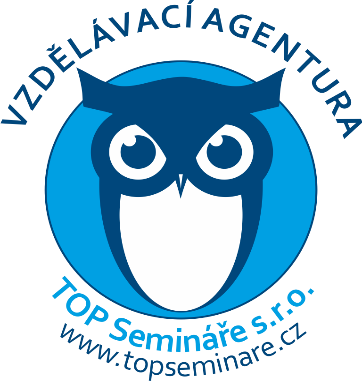 si Vás dovolujeme pozvat na seminář„Opatrovnictví – základní, praktické a aktuální informace “Cílem kurzu je: seznámit úředníky sociálních a zdravotních odborů ÚSC s právní úpravou, týkající se omezení či navrácení svéprávnosti a opatrovnictví. Rovněž jde o seznámení se současnou úpravou výkonu opatrovnictví, koncepcí, ze kterého stávající model opatrovnictví vychází, s dalšími podpůrnými opatřeními a požadavky na výkon opatrovnictví. obeznámit úředníky ÚSC příslušné odbornosti s novými principy sociálních služeb a seznámení s úlohou opatrovníka i poskytovatele sociálních služeb pro osoby se sníženou schopností se rozhodovat, s alternativami k omezení svéprávnosti a také prací s dokumenty při podávání návrhů na omezení / navrácení svéprávnosti. Dále úředníci sociálních odborů ÚSC budou disponovat znalostmi z oblasti povinností opatrovníka a systému kontroly práce opatrovníka.Akreditace MPSV: „Opatrovnictví - základní praktické a aktuální informace“ akreditace č. A2023/0312-SP (8. hodin)Akreditace MVČR: „Opatrovnictví -základní, praktické a aktuální informace (videokurz)“ číslo akreditace: AK/PV-1020/2022 (8. hodin)OBSAH: ÚvodPrávní osobnost, svéprávnost, opatrovnictví a jeho formy. Důležité pojmy v občanském zákoníku a jejich výklad pro potřeby opatrovnictví. Celkový legislativní rámec dané problematiky. Informace o zkouškách odborné způsobilosti.Oblast svéprávnostiNezpůsobilost, kdo může podepsat a jednat, podpůrce ve správním řízení, zastupování členem domácnosti ve správním řízení, omezení svéprávnosti, délka a rozsah omezení svéprávnosti, návrh na omezení svéprávnosti a jeho náležitosti,OpatrovníkUrčení opatrovníka, průběh soudního řízení, jmenování opatrovníka, pověření k výkonu veřejného opatrovnictví, využití přesunu institutu opatrovnictví veřejnoprávní smlouvou, role krajského úřadu. Povinnosti opatrovníka, odpovědnost opatrovníka, omezení opatrovnictví, opatrovnická rada, zpráva opatrovníka. Sociální práce versus opatrovnictví: sociální práce, opatrovnictví.Opatrovnický spis a zastupováníDoporučený obsah spisu, účet opatrovance a jeho vedení, jednání opatrovance bez opatrovníka, schválení jednání za opatrovance úhradou závazku, Neplatnost jednání pro nedostatek zastoupení duševně postižené osoby, Zastoupení v trestním řízení, zdravotní otázky- přítomnost a informování opatrovníka, souhlas s ošetřením, když jej nemůže udělit pacient, hospitalizace bez souhlasu.Ostatní důležitá problematikaOdpovědnost opatrovance k náhradě škody, dohled dozor, veřejnoprávní (trestní) odpovědnost, Odpovědnost podle přestupkového zákona, řízení ve věcech opatrovnických, příspěvek na péči, volební právo, občanský průkaz, uzavření manželství, rodičovská zodpovědnost, dědictví.ZávěrSouhrn problematiky, dotazy posluchačůSoučástí ceny je osvědčení o absolvování semináře, materiály k tématuJak se přihlásit:  	Zaplaťte účastnický poplatek a vyplňte přihlašovací formulář, prostřednictvím našich webových stránek www.topseminare.cz . Úředníci ÚSC mohou realizovat platbu za seminář až po obdržení faktury po semináři. Nejasnosti a dotazy rádi vyřídíme telefonicky či emailem (kontakty viz výše nebo na webových stránkách). Ve lhůtě tři dny a méně před konáním akce není možné zrušit účast na semináři. Kdykoli je možné nahlásit náhradníka na info@topseminare.cz. Zaplacení a smluvní podmínky: Úhradu semináře proveďte na náš účet č. 5000500032/5500 Raiffeisen Bank, neopomeňte uvést správný variabilní symbol. Daňový doklad obdrží účastníci v den konání semináře. V případě neúčasti se vložné nevrací, ale je možné poslat náhradníka. Variabilní symbol2024600Termín konání13.6.2024 (čtvrtek) od 8,00 hod. (prezentace od 7,30 hod - 8,00 hod.)Místo konáníON-LINE  ZOOMPřednášíMgr. Radka Pešlová: odborný lektor výkonu veřejné opatrovnictví a sociálních témat, dříve výuka na Masarykově Univerzitě v Brně, Karlově Universitě, Pedagogická fakulta M. D. Rettigové Praha; Právník a poradce Moravskoslezský kruh, projekt Pečujeme doma (dříve též Diakonie projekt Pečuj doma); v minulosti vyučující na Zkouškách odborné způsobilosti pro výkon Veřejného opatrovnictví.Cena  1 790 Kč / osoba